La Administración de Desarrollo Laboral (ADL) se ocupa de administrar los fondos bajo el Título I de la Ley de Inversión en la Fuerza Trabajadora (WIA por sus siglas en inglés).El Titulo I se basa en los siguientes elementos:Programas de Adiestramiento y Empleo deben ser diseñados y manejados a nivel local, donde las necesidades de los patronos y las personas son entendidas. Los clientes deben poder y convenientemente acceder a servicios de empleo, educación, adiestramiento e información que necesiten en una localización en sus vecindarios. Los clientes deben tener opciones para decidir sobre programas de adiestramiento, que se adapten a sus necesidades y a las organizaciones que le provean dichos servicios. Los clientes tienen el derecho a obtener información sobre el desempeño de los proveedores de servicios de adiestramiento para preparar a las personas en trabajos. Los proveedores de servicio de adiestramiento proveerán información sobre los indicadores de éxito. Los Patronos proveerán información, liderazgo y jugarón un rol activo, asegurando que el sistema prepare a las personas para trabajos de hoy y del futuro. Es el principal organismo asesor del desarrollo ocupacional para mantener a Puerto Rico competitivo ante la demanda de una economía globalizada.Directorio de la ADLAlgunos de los servicios ofrecidos por la agencia son los siguientes:Servicios a Empleados o Personas que buscan empleoPlanificar, coordinar y administrar estrategias dirigidas al desarrollo ocupacional y fortalecimiento de la fuerza trabajadora.Búsqueda de oportunidades de empleo en PRBúsqueda de oportunidades de empleo que el Gobierno Federal tiene en Puerto RicoOportunidades de adiestramientos – cuentan con una red de Consorcios Municipales con los que pueden identificarse oportunidades de adiestramiento y empleo para jóvenes, adultos y trabajadores desplazados.Orientación de como lograr un nuevo empleo.Solicitar beneficios de seguro por desempleo Ayuda Legal y QuerellasVela por el cumplimiento de la legislación protectora del trabajo y representa a los trabajadores en conflictos laborales. Provee asesoramiento legal y orientación a trabajadores y patronos. Ofrece a los trabajadores representación legal en los tribunales. Tramita la ejecución de sentencias dictadas por los tribunales a favor de los trabajadores. Comparece a los procedimientos llevados a cabo ante el tribunal de quiebras y algunos foros administrativos. Servicios a Patronos Contacto con patronos potenciales, con el propósito de colocar en empleo a participantes de WIA.Participación dentro de Asociaciones de Negocios (Tal cómo Cámaras de Comercio), Asociaciones Laborales y Centros de Recursos.Participación del Personal del Consejo y del Sistema de Gestión única WIA, en Juntas y Comisiones de Desarrollo Económico, incluyendo trabajo en Agencias de Desarrollo Económico para;Proveer información sobre los programas de WIAAsistir para que se tomen decisiones informadas sobre las necesidades de adiestramiento para empleos de la comunidad;Promover el uso de acuerdos sobre prioridades sobre reclutamiento.Participación activa en los centros locales de recursos para negocios (incubadoras) para proveer asistencia técnica a los PYMES y así reducir la tasa de fracasos de negocios;Subscripción a publicaciones relevantes;Diseminación general de información sobre los programas y actividades de WIA;Llevar a cabo encuestas sobre el Mercado Laboral;El desarrollo de oportunidades de Adiestramiento en el Empleo; yOtras actividades permitidas por WIA en el sector privado. (Sec. 181(e) de WIA) 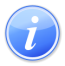 Descripción del Servicio 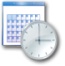 Lugar y Horario de Servicio 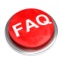 Preguntas Frecuentes